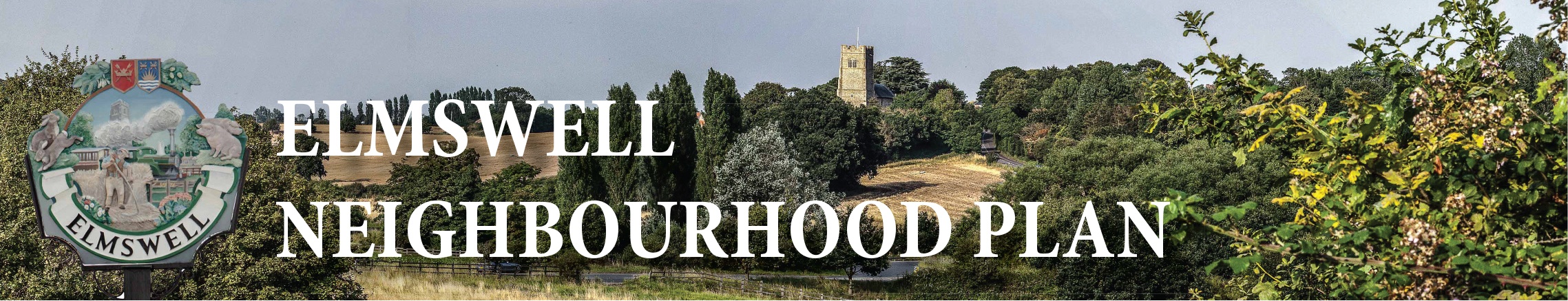 


MINUTES OF A STEERING GROUP MEETING 
held on Thursday 22nd  January 2015
at The BlackbournePresent:	Members; Marian Abbott, Julie Cole, Peter Dow, Peter Edmonds, Terry Garner, 
 		Peter Goodridge, Sarah Mansel (Ch.), Fred Pallett, Shaun Pratt, Ann Richards.
 		Visiting;  Robert Horn of CAS

1  	Apologies were noted from Philip Blissett and from Mary Feeney2	The Minutes of the last meeting, held on 13th November, were accepted as a true
 	record.3 	There were no matters arising from the Minutes and not dealt with as an Agenda item.4	Reports were received and comments noted from consultations held with the following
 	community groups: Art Group, Baby & Toddler Group, Christians together, FRESCH,
 	Ladies Lunch group, WI (evening group), Youth organisations.
 	4.1	Arrangements were confirmed or other action determined re meeting with: Health
 		Centre, History Group, WI afternoon group, carpet bowls club, Fire & Police
 		services.5	Minor modifications to text, content, and layout of questionnaires in light of feedback from
 	community groups were agreed.  Peter D agreed to incorporate these into the master
 	copies to also include the ‘preamble’, as previously drafted, with a strong emphasis added
 	re encouraging ‘on-line’ responses & offers of help to do this.6	The following way forward re questionnaires was agreed:
 	6.1	Peter D to organise liaison between Robert Horn & printers towards a draft of the
 		documents in publishable format;
 	6.2	Aiming for distribution via Newsletter volunteers 6th March;
 	6.3	Marian & Julie to liaise with Elmswell School towards distribution / completion in
		school immediately prior to 6th March;
 	6.4	Peter D to formalise an arrangement with Thurston School as previously discussed
 		with them;
 	6.5	Peter D & Peter Ed to distribute business questionnaires.

7	Peter D outlined some of the elements of the baseline data element of the Plan, as
 	confirmed at a meeting earlier in the day with Peter freer & Jonathan Free at MSDC.  He
 	undertook to copy to members 2 examples of such documentation from elsewhere and to
 	produce a schedule of issues which might be addressed in Elmswell’s Plan for debate.8	There was no other business raised for discussion, to be noted or for inclusion on a future
 	agenda9	The date of the next meeting was agreed as Tuesday 17th February at 7.30.10 	The meeting closed at 9.15.
Peter Dow
23.01.15